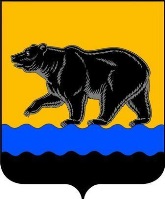 Проект	 ДУМА ГОРОДА НЕФТЕЮГАНСКАР Е Ш Е Н И ЕО внесении изменений в решение Думы города Нефтеюганска  «О бюджете города Нефтеюганскана 2020 год и плановый период 2021и 2022 годов»В соответствии с Бюджетным кодексом Российской Федерации, Федеральным законом от 06.10.2003 № 131-ФЗ «Об общих принципах организации местного самоуправления в Российской Федерации», Положением о бюджетном устройстве и бюджетном процессе в городе Нефтеюганске, утверждённым решением Думы города от 25.09.2013 № 633-V, руководствуясь Уставом города Нефтеюганска, заслушав решение комиссии по бюджету и местным налогам, Дума города решила:1.Внести в решение Думы города Нефтеюганска от 24.12.2019 № 700-VI «О бюджете города Нефтеюганска на 2020 год и плановый период 2021 и 2022 годов» следующие изменения: 1.1.Пункт 1 изложить в следующей редакции: «1.Утвердить основные характеристики бюджета города Нефтеюганска (далее - бюджет города) на 2020 год:  1)общий объём доходов бюджета города в сумме 9 549 202 107 рублей;2)общий объём расходов бюджета города в сумме 10 910 184 297 рублей;3)дефицит бюджета города в сумме 1 360 982 190 рублей;4)верхний предел муниципального внутреннего долга города на 1 января 2021 года в объёме 0 рублей, в том числе верхний предел долга по муниципальным гарантиям 0 рублей;5)предельный объем муниципального внутреннего долга в размере                     3 003 840 392 рубля;6)объем расходов на обслуживание муниципального внутреннего долга 1 619 000 рублей.»1.2. Пункт 2 изложить в следующей редакции: «2.Утвердить основные характеристики бюджета города на плановый период 2021 и 2022 годов:1)общий объём доходов бюджета города на 2021 год в сумме                                10 531 733 024 рубля и на 2022 год 9 285 545 824 рубля; 2)общий объём расходов бюджета города на 2021 год в сумме                              10 833 640 089 рублей и на 2022 год 9 503 021 791 рубль, в том числе условно утвержденные расходы на 2021 год в сумме 105 865 000 рублей и на 2022 год в сумме 216 528 800 рублей;3)дефицит бюджета города на 2021 год в сумме 301 907 065 рублей, на 2022 год 217 475 967 рублей;4)верхний предел муниципального внутреннего долга на 1 января 2022 года 0 рублей, на 1 января 2023 года 110 900 000 рублей, в том числе верхний предел долга по муниципальным гарантиям города на 2021 год в объёме 0 рублей, на 2022 год 0 рублей;5)предельный объем муниципального внутреннего долга на 2021 год в размере 3 079 893 524 рубля и на 2022 год в размере 3 145 282 924 рубля;6)объем расходов на обслуживание муниципального внутреннего долга на 2021 год 0 рублей, на 2022 год 1 814 500 рублей.»1.3.Пункт 16 изложить в следующей редакции:«16. Установить объем бюджетных ассигнований дорожного фонда муниципального образования город Нефтеюганск:1)на 2020 год в сумме 64 368 120 рублей;  2)на 2021 год в сумме 62 250 400 рублей; 3)на 2022 год в сумме 62 250 400 рублей.»1.4.Пункт 17 дополнить подпунктом 10 в следующей редакции:«10)на возмещение части затрат, понесенных застройщиком (инвестором) на выплату собственникам выкупной стоимости жилых помещений из расселяемого аварийного жилищного фонда, на возмещение  стоимости (себестоимости) строительства (приобретения) квартир, передаваемых застройщиком (инвестором) в орган местного самоуправления во исполнение обязательств по заключенным договорам о развитии застроенной территории.».1.5.Пункт 18 дополнить подпунктом 8 в следующей редакции:«8)на реализацию социально значимых проектов некоммерческим организациям, в том числе социально ориентированным, осуществляющим деятельность в городе Нефтеюганске в сфере физической культуры и спорта.».1.6.Приложение 1 «Распределение доходов бюджета города Нефтеюганска на 2020 год по показателям классификации доходов» изложить в новой редакции согласно приложению 1 к настоящему решению. Распределение доходов бюджета  города Нефтеюганска на 2021 и 2022 годы по показателям классификации доходов1.7.Приложение 2 «Распределение доходов бюджета города Нефтеюганска на 2021 и 2022 годы по показателям классификации доходов» изложить в новой редакции согласно приложению 2 к настоящему решению. 1.8.Приложение 3 «Источники финансирования дефицита бюджета города Нефтеюганска на 2020 год» изложить в новой редакции согласно приложению 3 к настоящему решению. 1.9.Приложение 4 «Источники финансирования дефицита бюджета города Нефтеюганска на 2021 и 2022 годы» изложить в новой редакции согласно приложению 4 к настоящему решению. 1.10.Приложение 5 «Перечень главных администраторов доходов бюджета города Нефтеюганска» изложить в новой редакции согласно приложению 5 к настоящему решению.1.11.Приложение 7 «Распределение бюджетных ассигнований по целевым статьям (муниципальным программам и непрограммным направлениям деятельности), группам (группам и подгруппам) видов расходов классификации расходов бюджета города Нефтеюганск на 2020 год» изложить в новой редакции согласно приложению 6 к настоящему решению. 1.12.Приложение 8 «Распределение бюджетных ассигнований по целевым статьям (муниципальным программам и непрограммным направлениям деятельности), группам (группам и подгруппам) видов расходов классификации расходов бюджета города Нефтеюганск на плановый период 2021 и 2022 годов» изложить в новой редакции согласно приложению 7 к настоящему решению.1.13.Приложение 9 «Распределение бюджетных ассигнований по разделам, подразделам классификации расходов бюджета города Нефтеюганск на 2020 год» изложить в новой редакции согласно приложению 8 к настоящему решению.1.14.Приложение 10 «Распределение бюджетных ассигнований по разделам, подразделам классификации расходов бюджета города Нефтеюганск на плановый период 2021 и 2022 годов» изложить в новой редакции согласно приложению 9 к настоящему решению.1.15.Приложение 11 «Распределение бюджетных ассигнований по разделам, подразделам, целевым статьям (муниципальным программам и непрограммным направлениям деятельности), группам (группам и подгруппам) видов расходов классификации расходов бюджета города Нефтеюганска на 2020 год» изложить в новой редакции согласно приложению 10 к настоящему решению.1.16.Приложение 12 «Распределение бюджетных ассигнований по разделам, подразделам, целевым статьям (муниципальным программам и непрограммным направлениям деятельности), группам (группам и подгруппам) видов расходов классификации расходов бюджета города Нефтеюганска на плановый период 2021 и 2022 годов» изложить в новой редакции согласно приложению 11 к настоящему решению.1.17.Приложение 13 «Ведомственная структура расходов бюджета города Нефтеюганск на 2020 год» изложить в новой редакции согласно приложению 12 к настоящему решению.1.18.Приложение 14 «Ведомственная структура расходов бюджета города Нефтеюганск на плановый период 2021 и 2022 годов» изложить в новой редакции согласно приложению 13 к настоящему решению.1.19.Приложение 15 «Программа муниципальных внутренних заимствований города Нефтеюганска на 2020 год и плановый период 2021-2022 годы» изложить в новой редакции согласно приложению 14 к настоящему решению.2.Опубликовать решение в газете «Здравствуйте, нефтеюганцы!» и разместить на официальном сайте органов местного самоуправления города Нефтеюганска в сети Интернет.3.Решение вступает в силу после его официального опубликования.Глава города Нефтеюганска				Председатель Думы 								города Нефтеюганска		________________С.Ю. Дегтярев		__________	____Н.Е. Цыбулько«___» ________ 2020 года			          «___» ________ 2020 года№ ___